Муниципальное бюджетное общеобразовательное учреждение«Средняя общеобразовательная школа с. Адо-Тымово»694412, Сахалинская область, Тымовский район, с. Адо-Тымово, ул. Советская, д.2,тел.: (42447) 90186, е-mail: adotymovo-shkola@mail.ruот 7 мая 2021 г.Итогипроведения   Международной  акции «Читаем детям о войне»МБОУ СОШ с.Адо-Тымовоцель акции: воспитание гражданственности и патриотизма у детей и подростков на примере лучших образцов детской литературы о Великой Отечественной войне 1941-1945 годов.дата проведения : 7 мая 2021 г.приняло участие: 87 обучающихсяведущие  акции: учитель начальных классов  Буркица Т.И., учитель литературы Иванова А.В., педагог-организатор Мамедова М.Ф.используемая литература для чтения: «Последний  бой  Юры Стоянова»,  « Дети – герои Великой Отечественной войны».Ход проведения акции:1.Открытие мероприятия. 2. Выступление учащихся.3. Минута молчания в память о погибших.4. Чтение вслух художественного произведения.5. Обсуждение прочитанного материала с детьми.6. Подведение итогов.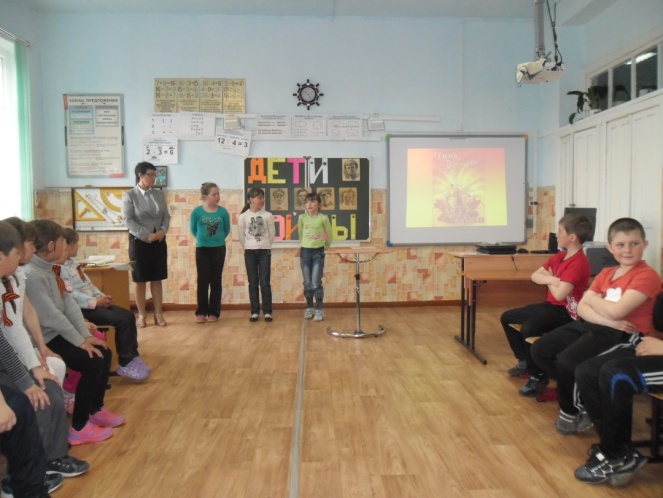 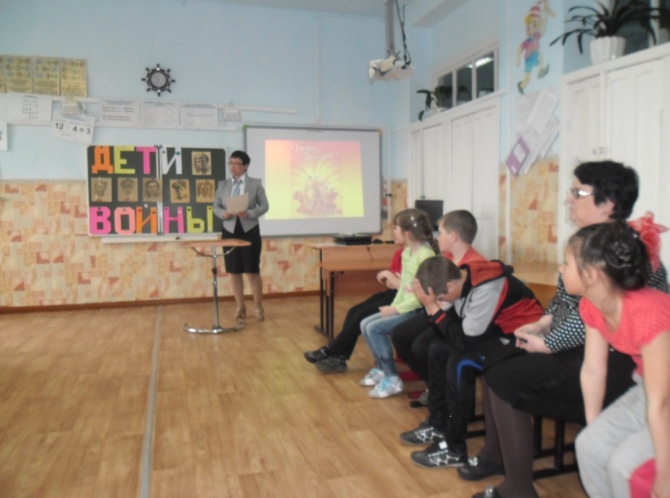 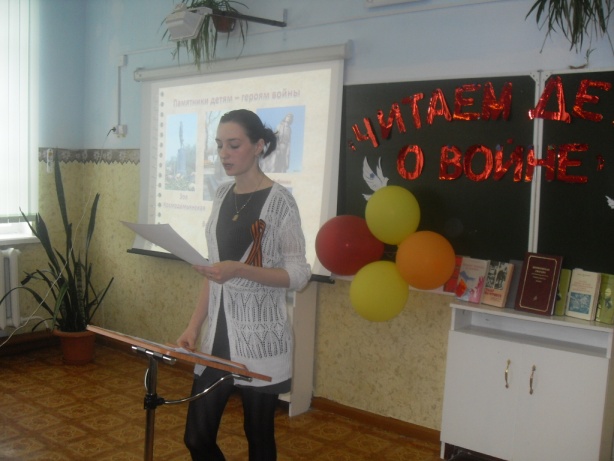 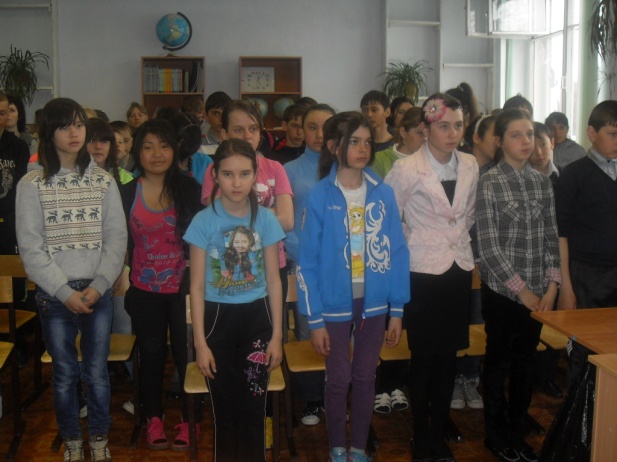 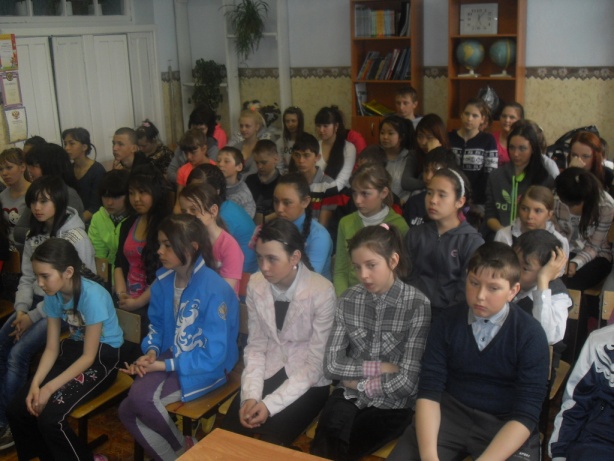 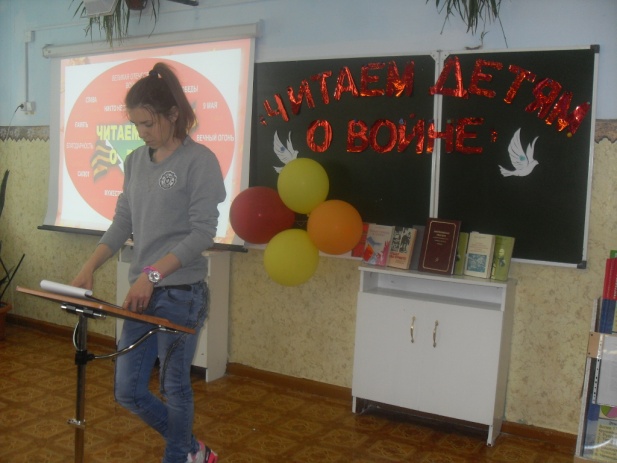 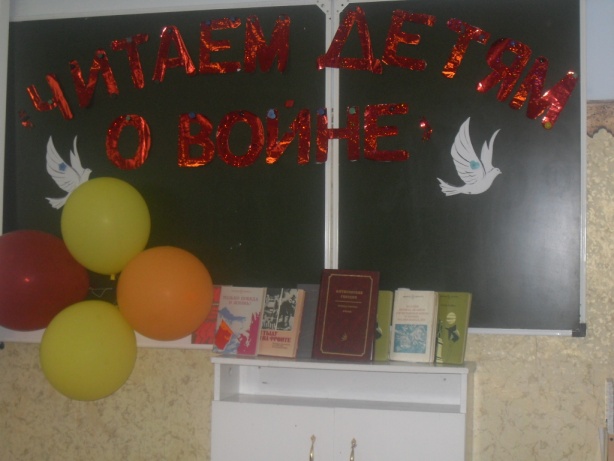 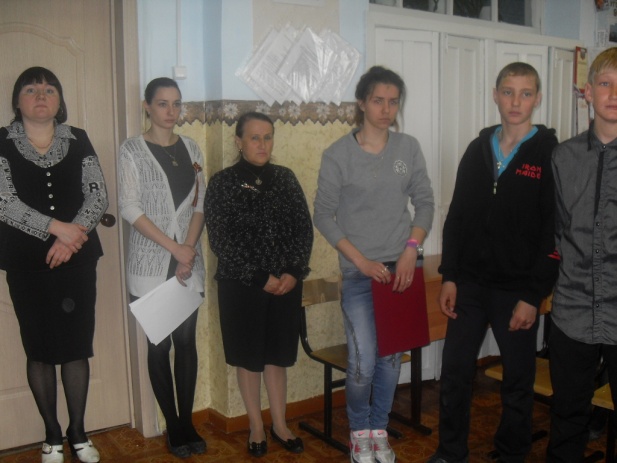 Руководитель волонтёрского отряда              Т.А.Зевина